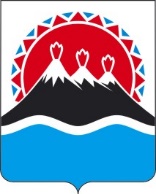 П О С Т А Н О В Л Е Н И ЕПРАВИТЕЛЬСТВАКАМЧАТСКОГО КРАЯг. Петропавловск-КамчатскийВ соответствии с пунктом 4 статьи 6 Федерального закона от 12.04.2010 № 61-ФЗ «Об обращении лекарственных средств»,ПРАВИТЕЛЬСТВО ПОСТАНОВЛЯЕТ:1. Принять решение об использовании на территории Камчатского края наряду с рецептами на лекарственные препараты, оформленными на бумажном носителе, рецептов на лекарственные препараты, сформированных в форме электронных документов.2. Определить Министерство здравоохранения Камчатского края органом, уполномоченным на установление технических требований к информационному обмену между аптечной организацией и государственной системой в сфере здравоохранения Камчатского края, в том числе требований к идентификации рецепта в форме электронного документа и лица, обратившегося за отпуском лекарственных препаратов по таким рецептам.3. Настоящее постановление вступает в силу со дня его официального опубликования.4. Контроль за выполнением настоящего постановления возложить на заместителя Председателя Правительства Камчатского края Сивак В.И.
[Дата регистрации]№[Номер документа]Об использовании на территории Камчатского края рецептов на лекарственные препараты, сформированных в форме электронных документовПредседатель Правительства  [горизонтальный штамп подписи 1]А.Е. Чекин